INDICAÇÃO Nº            /2019Assunto: Solicita a limpeza de mato alto no bairro Recanto dos Pássaros.Senhor Presidente,INDICO ao Sr. Prefeito Municipal, nos termos do Regimento Interno desta Casa de Leis, que se digne V. Ex.ª determinar à Secretaria de Obras que execute a limpeza de mato alto na Avenida Cecilia Simioni Piffer Bairro Recanto dos Pássaros.Este pedido atende reinvindicações de alguns moradores daquela localidade. Necessitamos de urgência deste trabalho pois o mato alto abriga bichos peçonhentos. 		                 SALA DAS SESSÕES, 02 de abril de 2019.Deborah OliveiraVereadora - PPS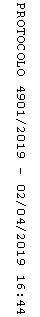 